ИНСТРУКЦИЯ № 2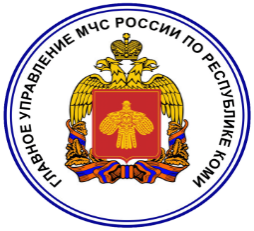 о мерах пожарной безопасностив административных и офисных помещениях1. Ответственность за обеспечение пожарной безопасности в административных и офисных помещениях (далее - помещения) несут лица, назначенные приказом по Учреждению. Фамилия, имя, отчество ответственных лиц указываются на табличках, которые размещаются в каждом помещении.2. Помещения должны быть оборудованы исправными первичными средствами пожаротушения (огнетушителями) согласно норм положенности.3. Каждый работник должен знать и соблюдать требования правил пожарной безопасности и не допускать действий, способствующих возникновению и распространению пожара, уметь пользоваться первичными средствами пожаротушения.4. Эвакуационные выходы и пути эвакуации (коридоры, проходы, тамбуры) должны не должны загромождаться.5. По окончанию рабочего дня ответственными за пожарную безопасность помещений должен проводиться осмотр помещений с устранением возможных причин и источников возникновения пожара.6. Количество токоприемников (компьютеров, ксероксов и т.п.) одновременно подключенных к электросети должно соответствовать техническим параметрам электрической сети.7. В административных и офисных помещениях ЗАПРЕЩАЕТСЯ:7.1. курение вне специально отведенных и оборудованных для этой цели местах;7.2. применение открытого огня, а также проведение сварочных и других огневых работ без специального разрешения руководства Учреждения и без соответствующей противопожарной подготовки мест их производства;7.3. хранение и использование легковоспламеняющихся и горючих жидкостей;7.4. загромождение подступов к первичным средствам пожаротушения (внутренним пожарным кранам, огнетушителям);7.5. оставление без присмотра находящихся под напряжением потребителей электрического тока (бытовых кондиционеров, обогревателей, вентиляторов и т.п.);7.7. использование неисправных  электророзеток, электропроводок с поврежденной изоляцией, предохранителей кустарного производства («жучков») и электросетей-времянок;8. В случае возникновения пожара НЕОБХОДИМО:8.1. немедленно сообщить об этом в пожарную охрану по телефону 01, 112 – с мобильного, указав адрес объекта, что горит, имеется ли опасность для людей, а также свою фамилию и номер телефона, с которого передается сообщение, поставить в известность службу охраны объекта;8.2. принять по возможности меры по эвакуации людей и материальных ценностей в соответствии с планом эвакуации;8.3. по возможности отключить вентиляционное оборудование, электроэнергию и приступить к тушению пожара первичными средствами пожаротушения (водой от внутренних пожарных кранов, огнетушителями);8.4. организовать встречу прибывающих пожарных подразделений и сообщить им об обстановке на пожаре и принятых мерах;8.5. покидая помещения, плотно закрыть все окна и двери для предотвращения доступа свежего воздуха в зону горения;8.6. оказать содействие в эвакуации ценных материалов, документации, оборудования и имущества.